UNESCO PROJEKT VEČERJADijaki 2. letnika programa Pomočnik v biotehniki in oskrbi so pripravili dogodek v okviru Unesco projekta Večerja, na katerega so bili povabljeni učitelji in starši. Dogodek se je odvijal ob dnevu odprtih vrat konec aprila v našem Centru. Namen projekta je, da dijakom prikažemo, da hrana ne sme biti  samo potešitev lakote, ampak je tudi užitek in pomemben del naše identitete. Je obred, ki krepi medsebojne vezi.Dijaki so v delavnici v skupinah sami pripravili različne izdelke: sirove štručke, slanike, palačinke, vanilijeve rogljičke, brownije, panna cotto z jagodami, čaje. Izdelke so naložili na krožnike in jih razporedili po pogrnjeni mizi. Ko so prišli obiskovalci, je vsaka skupina dijakov predstavila svoje delo. Sledilo je druženje dijakov, učiteljev in staršev. Dijaki so bili navdušeni in ponosni na svoje delo. Dijaki so se na dogodek pripravljali dlje časa, sami so pripravili izbor jedi, napisali vabilo za dogodek in osebno povabili učitelje in starše. Pri načrtovanju smo upoštevali njihovo pridobljeno znanje, čas izdelave jedi, enostavno konzumiranje izdelkov. Z dijaki smo poiskali lokalne sestavine za pripravo jedi – uporabili smo ekološko moko iz naše šolske trgovine, domača jajca, mleko, čaj iz šolskega vrta. Pri tem smo ozavestili pomen lokalno pridelanih surovin in uporabo le teh, kjer je to mogoče ter istočasno pazili na trajnostno porabo surovin.Mentorica: Kristina Frlic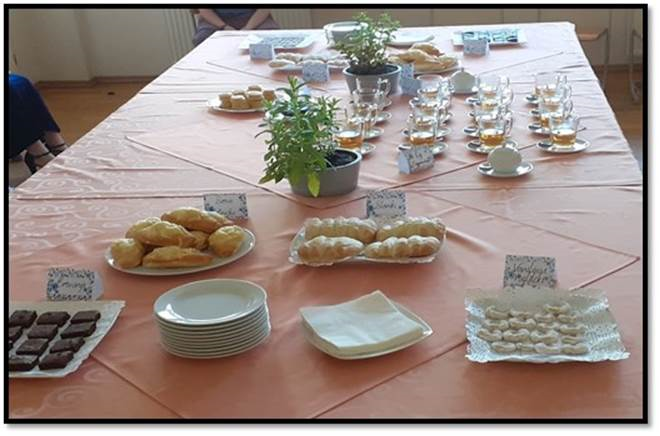 